Непосредственная образовательная деятельность с детьми старшего дошкольного возраста по формированию элементарных математических представленийГБДОУ д.с  №38 Василеостровского районавоспитатель старшей группыЕгорова С.ПЦель: учить находить признаки отличия одной геометрической фигуры от другой, формировать представления о свойствах предметов: цвет,форма,размер с использованием  логические блоки Дьенеша. Задачи:  1.образовательные:– продолжать учить детей классифицировать предметы по 2-3 признакам (цвет, форма, величина);закреплять знание детей ориентироваться на листе бумаги;закреплять знание детей о понятиях лево, право;продолжаем ориентироваться на себе, и на плоскости.   2. развивающие:  развивать память, внимание, логическое мышление;развивать мелкую моторику рук (графический диктант).3.воспитательные:воспитывать умение работы в коллективе;выслушать другого;воспитывать самостоятельность, умение понимать учебную задачу и выполнять её самостоятельно, интерес к математическим занятиям.Материалы: ватман, на котором изображён дом (форма, цвет, № этажа); карточки форма и цвет (квадрат, круг, треугольник, прямоугольник - красный, синий, жёлтый, зелёный) или логические блоки Дьенеша; листы в крупную клетку.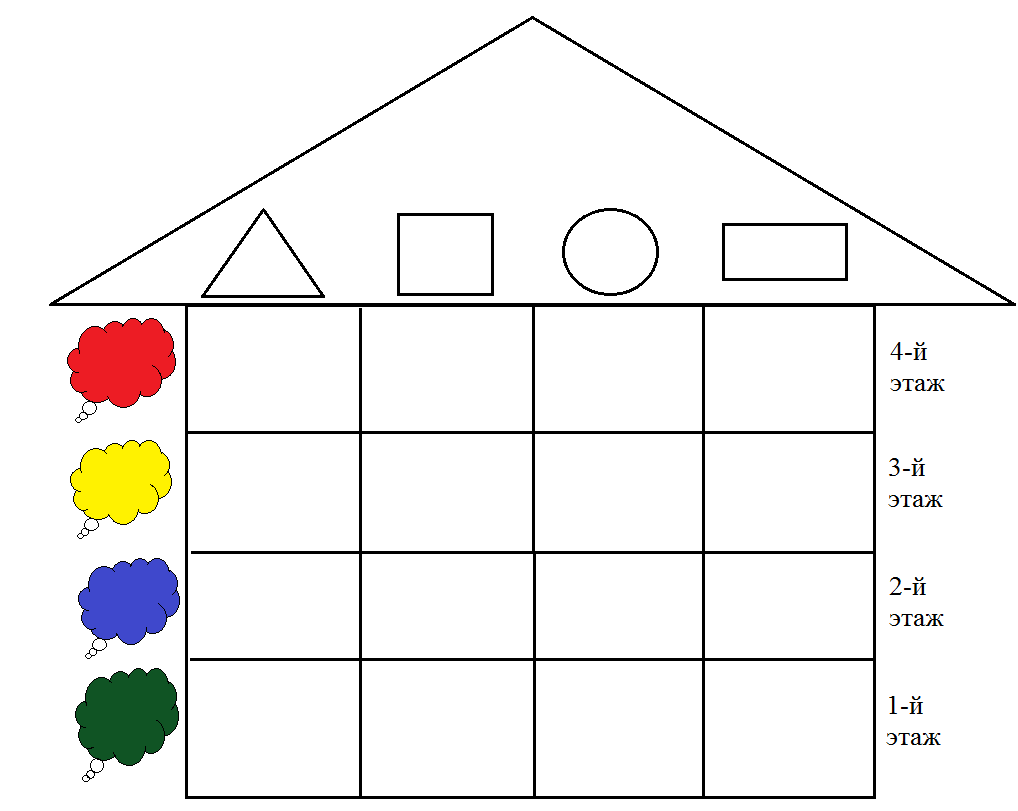 Ход занятия.Дети стоят полукругом лицом к воспитателю.Воспитатель: Ребята давайте поиграем. Сейчас я вам прочитаю загадку,  попробуйте отгадать её.ЗагадкаЛесов строительных он житель,Возводит нам дома ...Знает каждый в доме житель -Этот дом возвёл ...Дети: Строитель.Воспитатель: правильно. Ребята, а вы знаете свой адрес (№ дома, этаж, № квартиры).Дети: я живу ……  Воспитатель: Смотрите, этот дом построили  строители (воспит. показывает заранее заготовленный рисунок дома на ватмане). Ребята мы сейчас с вами расселим в этот дом жильцов. Вот у меня геометрические фигуры разной формы и цвета. Найдите им соответствующие комнаты. Дети, расселяя фигуры, называют номера квартир, этаж. Например, ребёнок берёт фигуру:Круг красного цвета поселим на четвёртом этаже в квартире №3.Треугольник синего цвета – на втором этаже в квартире № 1.И т.д.Воспитатель: Молодцы ребята, вы расселили всех жильцов.Воспитатель: ребята следующее задание будет ещё труднее,  и мы сейчас к нему подготовимся.Физминутка.Это правая рука, это правая нога. (показываем)Это левая рука, это левая нога. (показываем)Вверх у нас где голова. (показываем)Низ у нас где ноги.(показываем)Правой ногой - шаг вправо раз, два.Левой ногой - шаг влево раз, два.Шаг вперёд раз, два.Шаг назад раз, два.Прыгнем вверх.Сели вниз.Воспитатель: отдохнули.Дети: да.Воспитатель: ребята садитесь за столы (детям раздаются листы в клетку). Сейчас вы будете рисовать по клеточкам. Это  очень сложное и трудное задание, но мы с ним справимся. Перед вами листочки в клетку подпишите его в правом нижнем углу. Подписали.Воспитатель: посмотрите, у  вас на листочке нарисована точка от неё мы начнём рисовать. Графический диктант. Задание: 1 клетка влево, 1 клетка вверх, 1 клетка вправо, 1 клетка вверх, 1 клетка вправо, 1 клетка вверх, 1 клетка вправо, 1 клетка вверх, 1 клетка вправо, 1 клетка вниз, 1 клетка вправо, 1 клетка вниз, 1 клетка вправо, 1 клетка вниз, 1 клетка вправо, 1 клетка вниз, 6 клеток влево, 4 клетки вниз, 5 клеток вправо, 4 клетки вверх.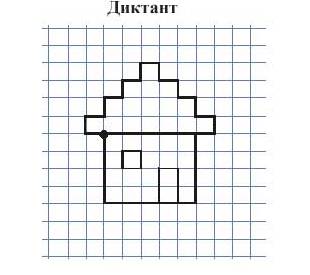 Воспитатель: что у вас получилось?Дети: дом.Итог: (вопросы детям) Ребята, а что мы сегодня делали на занятии? (расселяли жильцов в доме). Вспомните, по каким признакам мы расселяли жильцов? (цвет, форма). По какому ещё признаку можно расселить жильцов? (размер). Ребята вы все вспомнили, где право, а где лево? Поднимите правую руку, поднимите левую и похлопайте себе. Какие вы молодцы.